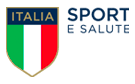 AVVISO ALL’UTENZAPRESO ATTO DELLA SERIA EMERGENZA IN ATTO, SI SOLLECITANO TUTTI GLI UTENTI AFFINCHE’ VENGANO RINVIATE LE ATTIVITA’ NON URGENTI. PER MOTIVI IMPELLENTI, SI CHIEDE, GENTILMENTE, DI ATTIVARSI IN REMOTO, CON ASSISTENZA TELEFONICA O E-MAIL  AI SEGUENTI NUMERI E INDIRIZZI E-MAILCHIETI		0871 – 63270		chieti@coni.itL’AQUILA	0862 – 62012		laquila@coni.it PESCARA	085 – 2056264		pescara@coni.it TERAMO	0861 – 243089		teramo@coni.it ABRUZZO	0862 – 410406		abruzzo@coni.it – abruzzo@sportesalute.eu NEL CASO SIA NECESSARIO ACCEDERE AGLI UFFICI CHE RISULTINO APERTI, OCCORRE SEGUIRE LE NORME DI SICUREZZA, CHE IMPONGONO DI EVITARE CONTATTI FISICI E DI MANTENERE LA DISTANZA DI SICUREZZA DI ALMENO UN METRO. IN CASO DI DEBBA AVERE UN COLLOQUIO CON IL PERSONALE LA DISTANZA DI SICUREZZA E’ PREVISTA IN 2 METRI.GRAZIE PER LA GENTILE COLLABORAZIONE.	Il Segretario del CR CONI Abruzzo	Claudio Ruffilli